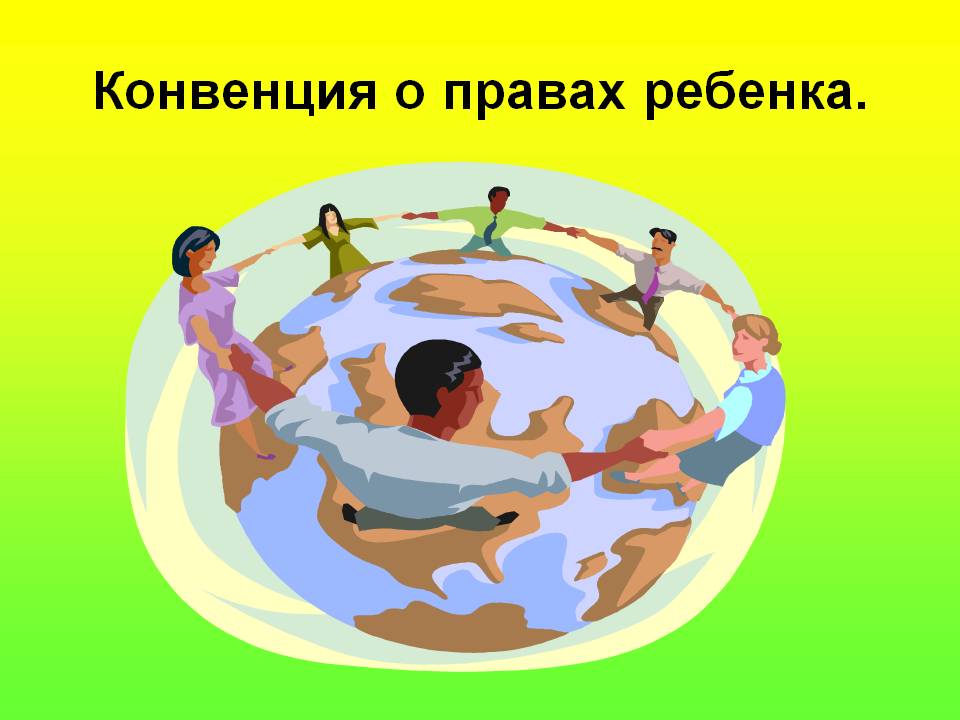 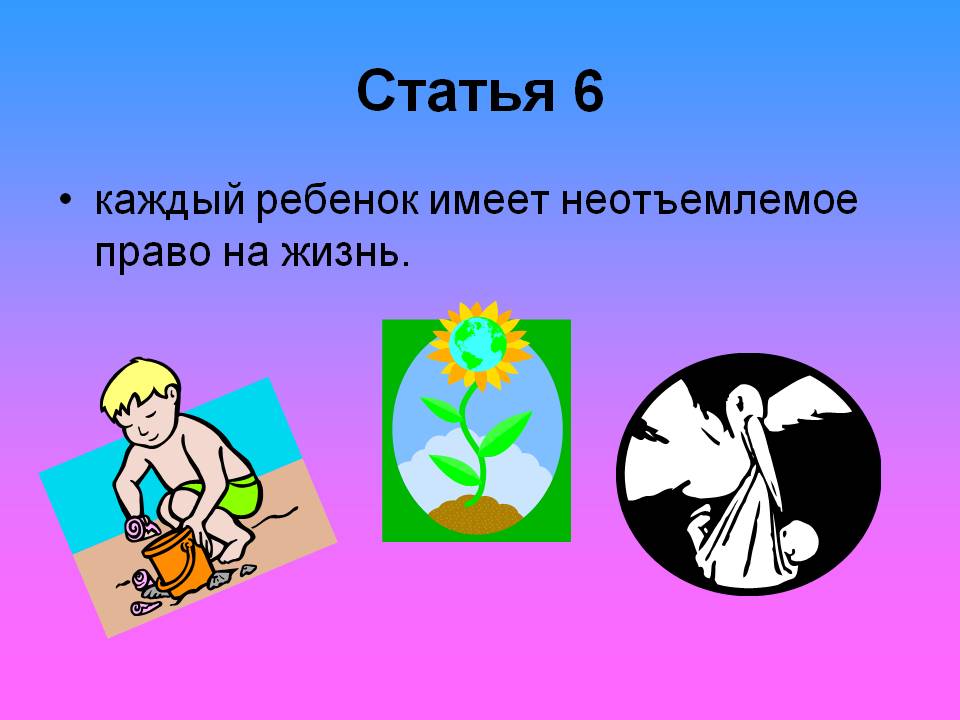 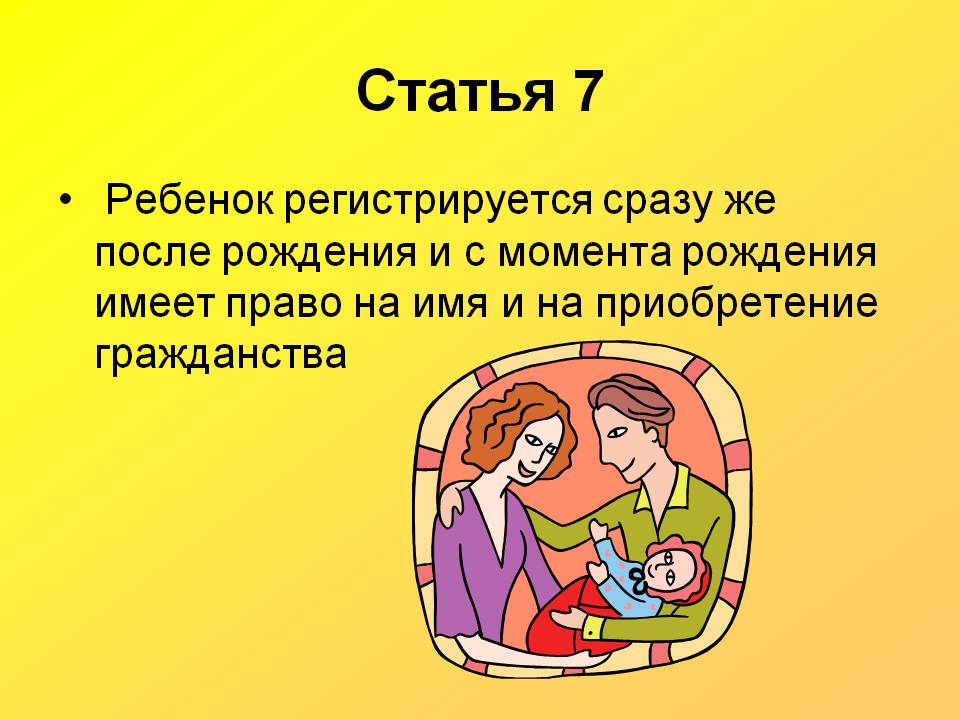 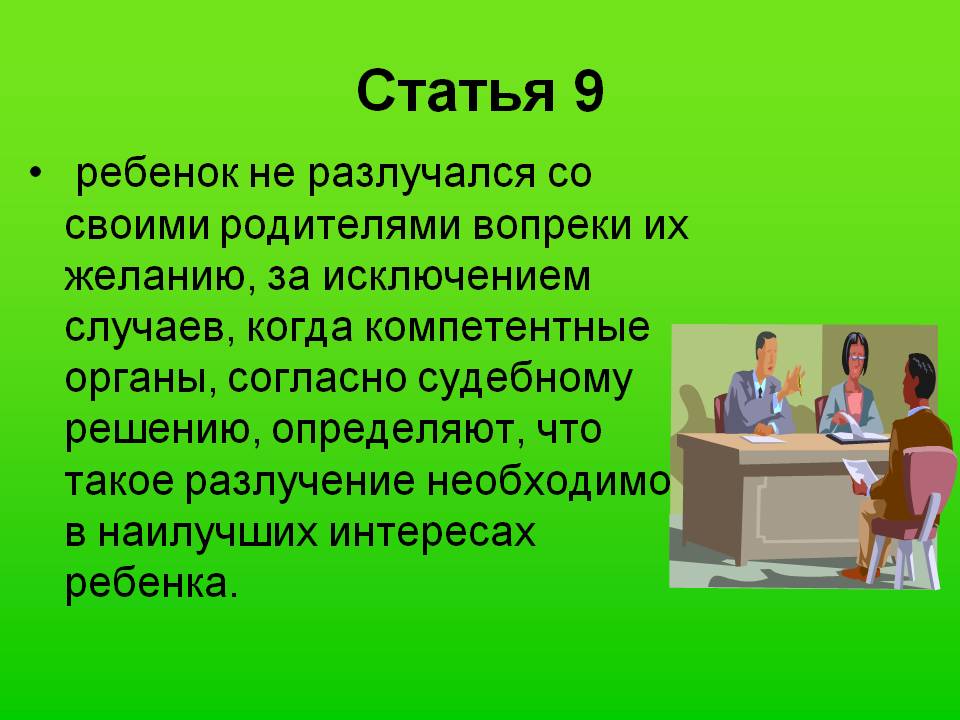 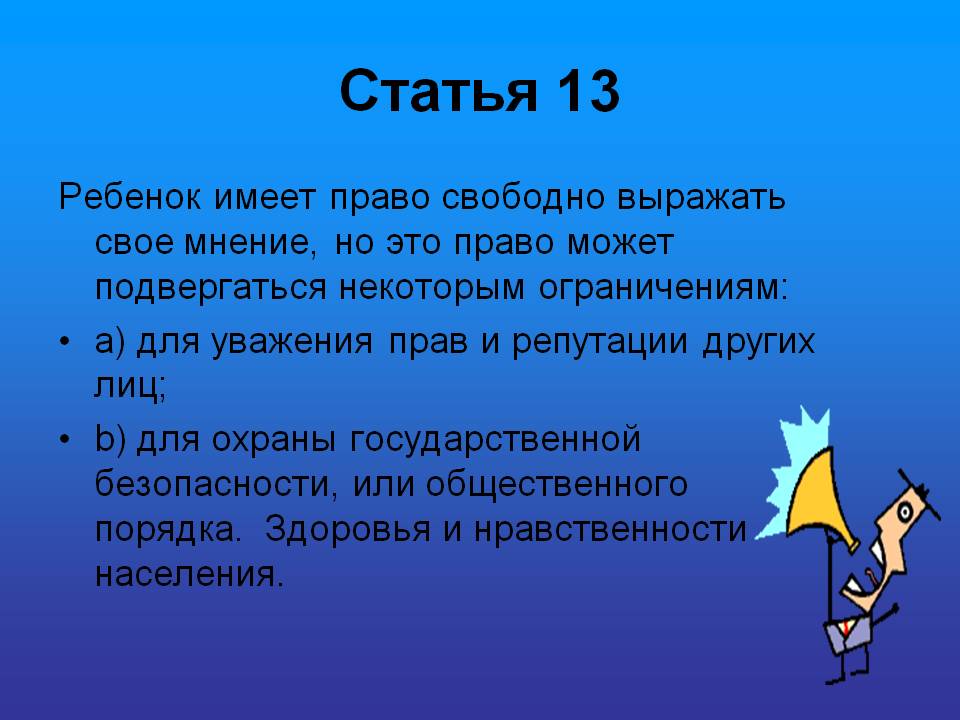 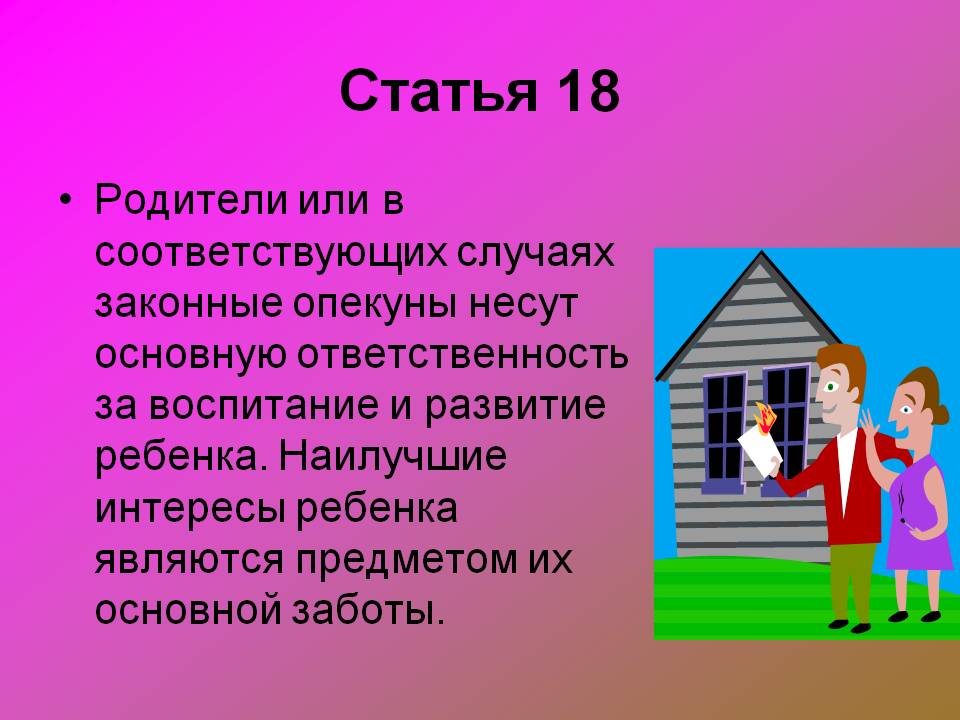 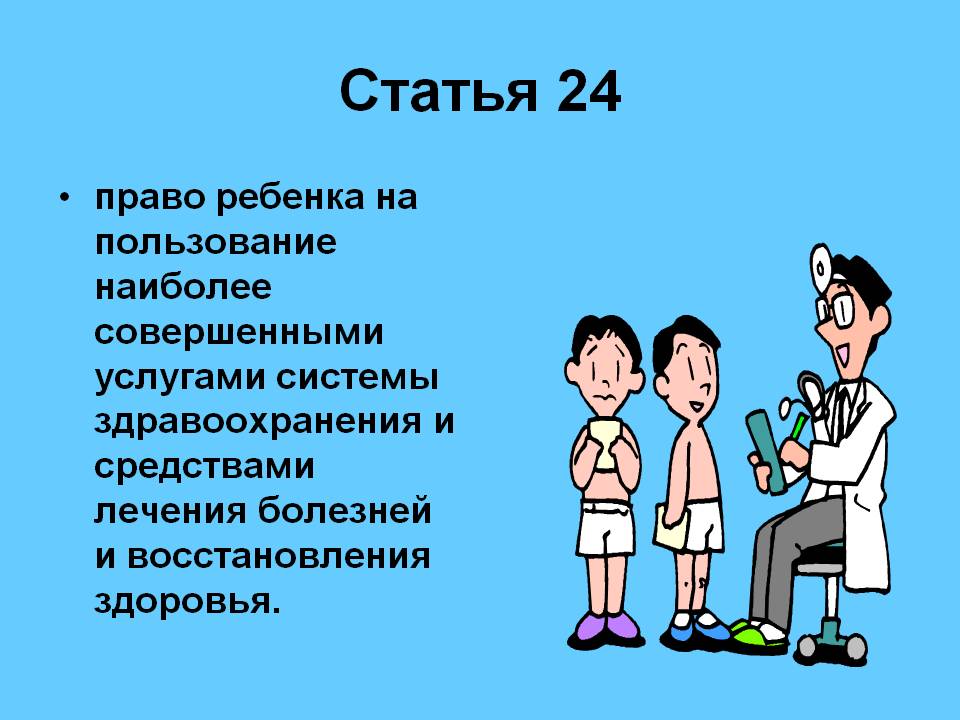 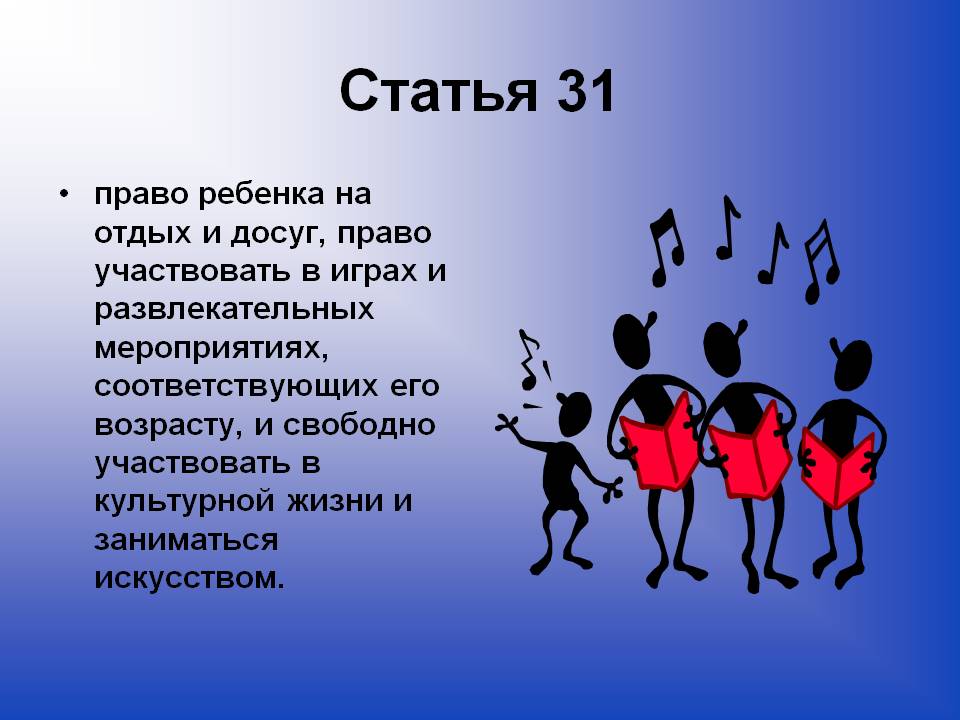 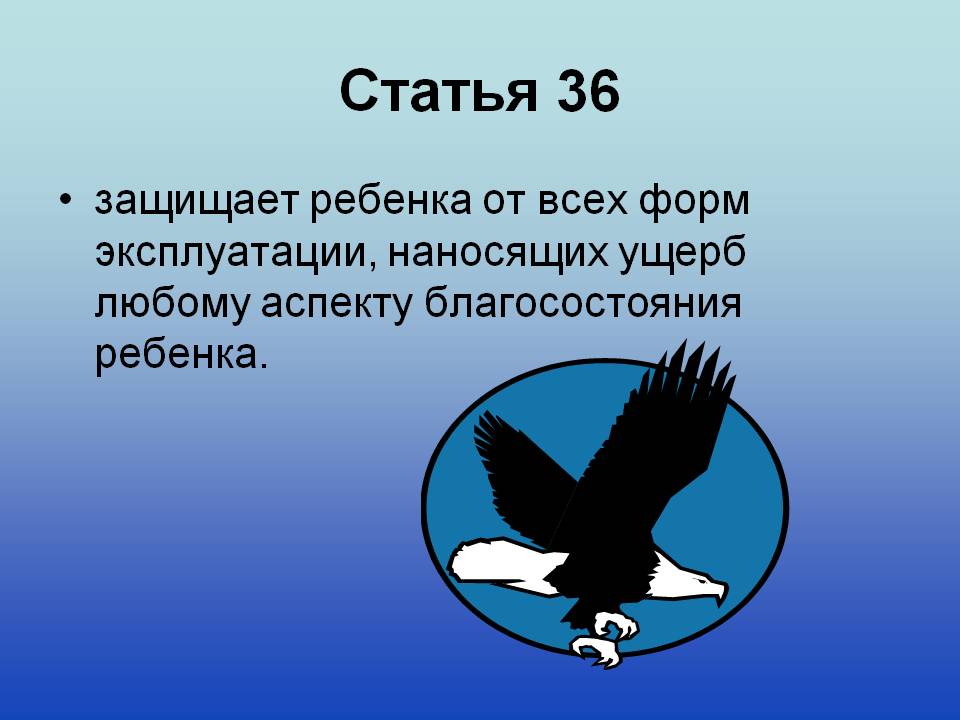 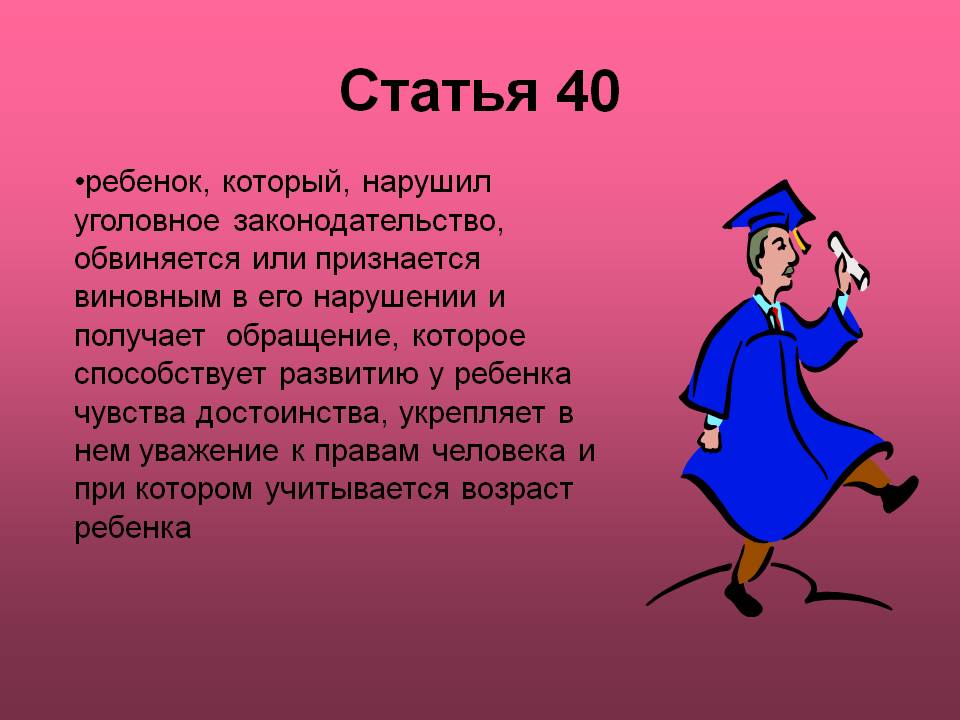 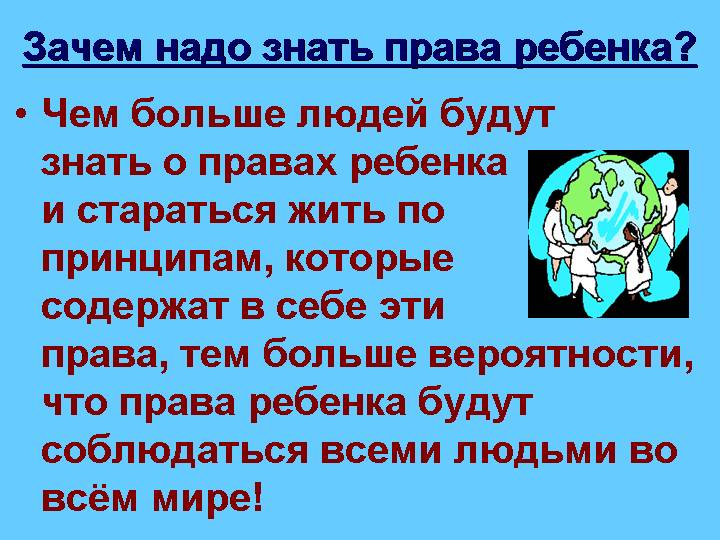 СОСТАВИЛАвоспитательгруппы №13Безуглова Н. В.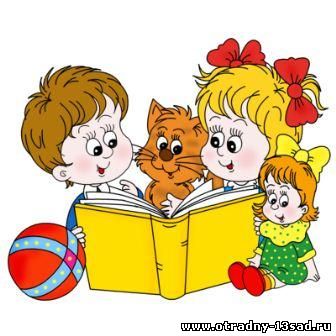 